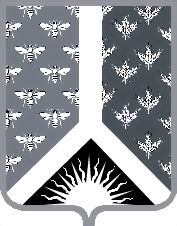 Кемеровская областьНовокузнецкий муниципальный районАдминистрация Новокузнецкого муниципального районаПОСТАНОВЛЕНИЕОт 30.12.2020 № 251  г. НовокузнецкО внесении изменений в постановление администрации Новокузнецкого муниципального района от 14.10.2019 № 193 «Об утверждении муниципальной программы «Поддержка агропромышленного комплекса и развитие сельских территорий Новокузнецкого муниципального района»В соответствии  со статьей 179 Бюджетного кодекса Российской Федерации, постановлением  администрации Новокузнецкого муниципального района от 06.11.2015      № 196 «Об утверждении Порядка разработки, утверждения и реализации муниципальных программ муниципального образования «Новокузнецкий муниципальный район», в целях привидения муниципальной программы в соответствие с решением Совета народных депутатов Новокузнецкого муниципального района от 29.12.2020 № 163-МНПА «О внесении изменений в решение Совета народных депутатов Новокузнецкого муниципального района от 17.12.2019 № 100-МНПА «О бюджете Новокузнецкого муниципального района на 2020 год и на плановый период 2021 и 2022 годов», руководствуясь статьей 40 Устава муниципального образования «Новокузнецкий муниципальный район»:  Внести в постановление администрации Новокузнецкого муниципального района от 14.10.2019 № 193 «Об утверждении муниципальной программы «Поддержка агропромышленного комплекса и развитие сельских территорий Новокузнецкого муниципального района» изменения, изложив приложение к постановлению в новой редакции, согласно приложению к настоящему постановлению.Признать утратившим силу постановление администрации Новокузнецкого муниципального района от 24.12.2020 № 232 «О внесении изменений в постановление администрации Новокузнецкого муниципального района от 14.10.2019 № 193 «Об утверждении муниципальной программы «Поддержка агропромышленного комплекса и развитие сельских территорий Новокузнецкого муниципального района».  Опубликовать настоящее постановление в Новокузнецкой районной газете «Сельские вести» и разместить на официальном сайте муниципального образования «Новокузнецкий муниципальный район» www.admnkr.ru в информационно-телекоммуникационной сети «Интернет».Настоящее постановление вступает в силу со дня, следующего за днем его официального опубликования, и действует до 31.12.2020. Контроль за исполнением настоящего постановления оставляю за собой.Глава Новокузнецкогомуниципального района                                                                                                А.В. ШарнинПаспортмуниципальной программы Новокузнецкого муниципального района«Поддержка агропромышленного комплекса и развитие сельских территорий Новокузнецкого муниципального района»на 2020 год и на плановый период 2021 и 2022 годовХарактеристика текущего состояния агропромышленного комплекса и развития сельских территорий Новокузнецкого муниципального района.Разработка и принятие Программы вызваны объективной необходимостью поддержки темпов роста сельскохозяйственного производства на основе повышения его конкурентоспособности и повышения привлекательности жизни на селе. Реализация Программы позволит в 2020-2022 годах выйти на объем валовой продукции – 20,0 миллиардов рублей.Земельный фонд района является его стратегическим преимуществом, а плодородие почвы во взаимодействии с другими природными факторами составляет базовую ценность земли, определяющую уровень производительности труда и стоимость произведенного продукта.  Важнейшим фактором обеспечения воспроизводства плодородия почв являются агрохимические мероприятия. Увеличение валового сбора продукции растениеводства в районе можно достигнуть за счёт роста средней урожайности зерновых культур, особое внимание при этом нужно обратить на повышение плодородия сельскохозяйственных угодий, то есть вносить удобрения, использовать средства химической защиты растений, приобретать семена высоких репродукций. Новая кадровая политика в агропромышленном комплексе по своей важности и актуальности ставится в первый ряд с основными государственными программами в этой сфере. Создание системы поддержки в решении жилищных проблем граждан, молодых семей и молодых специалистов, проживающих и работающих в селе и нуждающихся в улучшении жилищных условий, позволит привлечь и закрепить в районе молодых специалистов, а также улучшить демографическую ситуацию в районе.Повышение транспортной доступности. Цели и задачи реализации Программы.Реализация Программы направлена на достижение основных целей: - создание условий для развития сельскохозяйственного производства в поселениях, расширения рынка сельскохозяйственной  продукции, сырья и продовольствия;- создание системы поддержки в решении жилищных проблем граждан, молодых семей и молодых специалистов, проживающих и работающих в селе и нуждающихся в улучшении  жилищных условий;- содействие созданию рабочих мест на селе;- создание комфортных условий жизнедеятельности в сельской местности;- обеспечение условий для отдыха и физического развития детей, приобщение их к здоровому образу жизни.Для достижения целей необходимо решение следующих задач:- сохранение, увеличение и рациональное использование земель сельскохозяйственного назначения;- создание условий для увеличения объемов производства высококачественной сельскохозяйственной продукции;- улучшение кормовой базы в животноводстве;- улучшение жилищных условий молодых семей и молодых специалистов, проживающих в сельской местности;- повышение уровня комплексного обустройства населенных пунктов, расположенных в сельской местности, объектами социальной и инженерной инфраструктуры и удовлетворение потребностей сельского населения, в том числе молодых семей и молодых специалистов, в благоустроенном жилье;- обустройство детских игровых площадок, благоустройство сельских поселений;- повышение уровня развития транспортной инфраструктуры.Перечень подпрограмм Программы с кратким описанием подпрограмм, основных мероприятий и мероприятий Программы.Ресурсное обеспечение реализации Программы.Сведения о планируемых значениях целевых показателей(индикаторов) Программы.Методика оценки эффективности муниципальной Программы. Оценка эффективности муниципальной Программы осуществляется в соответствии с постановлением администрации Новокузнецкого муниципального района от 19.01.2015 № 03 «Об утверждении оценки эффективности реализации муниципальных программ в МО «Новокузнецкий муниципальный район».Методика оценки эффективности муниципальной Программы учитывает достижение целей и решение задач муниципальной программы, соотношение ожидаемых результатов с показателями, указанными в муниципальной Программе.Если значение бальной интегральной оценки находится в интервале от 80 до 100 баллов-эффективность муниципальной Программы оценивается как высокая.Если значение бальной интегральной оценки находится в интервале от 50 до 80 баллов-эффективность муниципальной Программы оценивается как умеренная.Если значение бальной интегральной оценки находится в интервале от 20 до 50 баллов-эффективность муниципальной Программы оценивается как низкая.Если значение бальной интегральной оценки ниже 20 баллов, Программа признается неэффективной.Начальник управления по сельскому хозяйству,продовольствию и природопользованию	                                       	         		 В.Н. МельникПриложение          к постановлению администрации Новокузнецкого муниципального районаот____________2020 №___ Приложение          к постановлению администрации Новокузнецкого муниципального района от  14.10.2019  № 193Наименование муниципальной программыподдержка агропромышленного комплекса и развитие сельских территорий Новокузнецкого муниципального района (далее - Программа).Директор муниципальной программыначальник управления по сельскому хозяйству, продовольствию и природопользованию администрации Новокузнецкого муниципального района.Ответственный исполнитель (координатор) муниципальной программыуправление по сельскому хозяйству, продовольствию и природопользованию администрации Новокузнецкого муниципального района.Исполнители муниципальной программыуправление по сельскому хозяйству, продовольствию и природопользованию администрации Новокузнецкого муниципального района;отдел капитального строительства администрации Новокузнецкого муниципального района.Наименование подпрограмм муниципальной программы1. «Социально-экономическое развитие села».2. «Устойчивое развитие сельских территорий».Цели муниципальной программы- создание условий для развития сельскохозяйственного  производства в поселениях, расширения рынка сельскохозяйственной  продукции, сырья и продовольствия;- создание системы поддержки в решении жилищных проблем граждан, молодых семей и молодых специалистов, проживающих и работающих в селе и нуждающихся в улучшении  жилищных условий;-  содействие созданию рабочих мест на селе;- создание комфортных условий жизнедеятельности в сельской местности;- обеспечение условий для отдыха и физического развития детей, приобщение их к здоровому образу жизни.Задачи муниципальной программы- сохранение, увеличение и рациональное использование земель сельскохозяйственного назначения;- создание условий для увеличения объемов производства высококачественной сельскохозяйственной продукции;-  улучшение кормовой базы в животноводстве;- улучшение жилищных условий молодых семей и молодых специалистов, проживающих в сельской местности;- повышение уровня комплексного обустройства населенных пунктов, расположенных в сельской местности, объектами социальной и инженерной инфраструктуры и удовлетворение потребностей сельского населения, в том числе молодых семей и молодых специалистов, в благоустроенном жилье;- обустройство детских игровых площадок, благоустройство сельских поселений;- повышение уровня развития транспортной инфра-структуры. Срок реализации муниципальной    программы2020-2022 годы.Объем и источники финансирования муниципальной программы в целом и с разбивкой по годам ее реализацииОбъем бюджетных ассигнований на реализацию муниципальной программы в период 2020-2022 годов составляет 186977,1 тысяч рублей, из них:средства местного бюджета – 66895,4  тысяч рублей;иные не запрещенные законодательством источники финансирования:средства федерального бюджета – 95003,5 тысяч рублей;средства областного бюджета – 25078,2 тысяч рублей;средства юридических и физических лиц – 0 тысяч рублей.Объем бюджетных ассигнований на реализацию муниципальной программы в 2020 году составляет – 22221,6 тысяч рублей, из них:средства местного бюджета – 19895,4 тысяча рублей;иные не запрещенные законодательством источники финансирования:средства федерального бюджета – 1930,7 тысяч рублей;средства областного бюджета – 395,5 тысяч рублей;средства юридических и физических лиц – 0,0 тысяч рублей.Объем бюджетных ассигнований на реализацию муниципальной программы в 2021 году составляет – 24147,7 тысяч рублей, из них:средства местного бюджета – 23000,0 тысяч рублей;иные не запрещенные законодательством источники финансирования:средства федерального бюджета – 952,5 тысяч рублей;средства областного бюджета – 195,2 тысяч рублей;средства юридических и физических лиц – 0 тысяч рублей.Объем бюджетных ассигнований на реализацию муниципальной программы в 2022 году составляет – 140607,8 тысячи рублей, из них:средства местного бюджета – 24000,0 тысяч рублей;иные не запрещенные законодательством источники финансирования:средства федерального бюджета – 92120,3 тысяч рублей;средства областного бюджета – 24487,5 тысяч рублей;средства юридических и физических лиц – 0 тысяч рублей.Ожидаемые конечные результаты реализации муниципальной программыРеализация Программы позволит в 2020-2022 годах:1) за 2020 – 2022 годы довести производство сельскохозяйственной продукции во всех категориях хозяйств в количестве:- зерна в весе после доработки не менее 51,0 тысяч тонн;- картофеля не менее 84,0 тысяч тонн;- овощей не менее 45,0 тысяч тонн;2) установить две детских игровых площадки в Красулинском сельском поселении; 3)  улучшить жилищные условия для молодых семей и молодых специалистов, проживающих в сельской местности в количестве 744 квадратных метра;4) провести реконструкцию автомобильной дороги в Сосновском сельском поселении   в количестве 5,5 километров.№ п/пНаименование подпрограммы, основного мероприятия, мероприятияКраткое описание подпрограммы, основного мероприятия, мероприятияНаименование целевого показателя (индикатора)Наименование целевого показателя (индикатора)Примеча-ниеПримеча-ние1234455Муниципальная программа «Поддержка агропромышленного комплекса и  развитие сельских территорий Новокузнецкого муниципального района».Муниципальная программа «Поддержка агропромышленного комплекса и  развитие сельских территорий Новокузнецкого муниципального района».Муниципальная программа «Поддержка агропромышленного комплекса и  развитие сельских территорий Новокузнецкого муниципального района».Муниципальная программа «Поддержка агропромышленного комплекса и  развитие сельских территорий Новокузнецкого муниципального района».Муниципальная программа «Поддержка агропромышленного комплекса и  развитие сельских территорий Новокузнецкого муниципального района».Муниципальная программа «Поддержка агропромышленного комплекса и  развитие сельских территорий Новокузнецкого муниципального района».Муниципальная программа «Поддержка агропромышленного комплекса и  развитие сельских территорий Новокузнецкого муниципального района».1.Цель: создание условий для развития сельскохозяйственного  производства в поселениях, расширения рынка сельскохозяйственной  продукции, сырья и продовольствия.Цель: создание условий для развития сельскохозяйственного  производства в поселениях, расширения рынка сельскохозяйственной  продукции, сырья и продовольствия.Цель: создание условий для развития сельскохозяйственного  производства в поселениях, расширения рынка сельскохозяйственной  продукции, сырья и продовольствия.Цель: создание условий для развития сельскохозяйственного  производства в поселениях, расширения рынка сельскохозяйственной  продукции, сырья и продовольствия.Цель: создание условий для развития сельскохозяйственного  производства в поселениях, расширения рынка сельскохозяйственной  продукции, сырья и продовольствия.Цель: создание условий для развития сельскохозяйственного  производства в поселениях, расширения рынка сельскохозяйственной  продукции, сырья и продовольствия.1.Задача: создание условий для увеличения объемов производства высококачественной сельскохозяйственной продукции.Задача: создание условий для увеличения объемов производства высококачественной сельскохозяйственной продукции.Задача: создание условий для увеличения объемов производства высококачественной сельскохозяйственной продукции.Задача: создание условий для увеличения объемов производства высококачественной сельскохозяйственной продукции.Задача: создание условий для увеличения объемов производства высококачественной сельскохозяйственной продукции.Задача: создание условий для увеличения объемов производства высококачественной сельскохозяйственной продукции.1.Подпрограмма: «Социально-экономическое развитие села».Подпрограмма: «Социально-экономическое развитие села».Подпрограмма: «Социально-экономическое развитие села».Подпрограмма: «Социально-экономическое развитие села».Подпрограмма: «Социально-экономическое развитие села».Подпрограмма: «Социально-экономическое развитие села».1.1.Основное мероприятие: «Создание условий для дальнейшего роста производства продукции растениеводства агропромышленного комплекса».Основное мероприятие: «Создание условий для дальнейшего роста производства продукции растениеводства агропромышленного комплекса».Основное мероприятие: «Создание условий для дальнейшего роста производства продукции растениеводства агропромышленного комплекса».Основное мероприятие: «Создание условий для дальнейшего роста производства продукции растениеводства агропромышленного комплекса».Основное мероприятие: «Создание условий для дальнейшего роста производства продукции растениеводства агропромышленного комплекса».Основное мероприятие: «Создание условий для дальнейшего роста производства продукции растениеводства агропромышленного комплекса».1.1.1.Мероприятие: «Субсидии на безвозмездной и  безвозвратной  основе на оказание несвязан ной поддержки сель-скохозяйственным товаропроизводителям в области растениеводстваПоддержка (стимулирование увеличения) производства сельскохозяйственной продукции с помощью частичного возмещения затрат.Валовый сбор в хозяйствах всех категорий (тысяч тонн):- зерновых и зернобобовых культур; - овощных культур;- картофеля.Валовый сбор в хозяйствах всех категорий (тысяч тонн):- зерновых и зернобобовых культур; - овощных культур;- картофеля.12344552.Цель: создание системы поддержки в решении жилищных проблем граждан, молодых семей и молодых специалистов, проживающих и работающих в селе и нуждающихся в улучшении  жилищных условий; содействие созданию рабочих мест на селе; создание комфортных условий жизнедеятельности в сельской местности; обеспечение условий для отдыха и физического развития детей, приобщение их к здоровому образу жизни.Цель: создание системы поддержки в решении жилищных проблем граждан, молодых семей и молодых специалистов, проживающих и работающих в селе и нуждающихся в улучшении  жилищных условий; содействие созданию рабочих мест на селе; создание комфортных условий жизнедеятельности в сельской местности; обеспечение условий для отдыха и физического развития детей, приобщение их к здоровому образу жизни.Цель: создание системы поддержки в решении жилищных проблем граждан, молодых семей и молодых специалистов, проживающих и работающих в селе и нуждающихся в улучшении  жилищных условий; содействие созданию рабочих мест на селе; создание комфортных условий жизнедеятельности в сельской местности; обеспечение условий для отдыха и физического развития детей, приобщение их к здоровому образу жизни.Цель: создание системы поддержки в решении жилищных проблем граждан, молодых семей и молодых специалистов, проживающих и работающих в селе и нуждающихся в улучшении  жилищных условий; содействие созданию рабочих мест на селе; создание комфортных условий жизнедеятельности в сельской местности; обеспечение условий для отдыха и физического развития детей, приобщение их к здоровому образу жизни.Цель: создание системы поддержки в решении жилищных проблем граждан, молодых семей и молодых специалистов, проживающих и работающих в селе и нуждающихся в улучшении  жилищных условий; содействие созданию рабочих мест на селе; создание комфортных условий жизнедеятельности в сельской местности; обеспечение условий для отдыха и физического развития детей, приобщение их к здоровому образу жизни.Цель: создание системы поддержки в решении жилищных проблем граждан, молодых семей и молодых специалистов, проживающих и работающих в селе и нуждающихся в улучшении  жилищных условий; содействие созданию рабочих мест на селе; создание комфортных условий жизнедеятельности в сельской местности; обеспечение условий для отдыха и физического развития детей, приобщение их к здоровому образу жизни.2.Задача: улучшение жилищных условий молодых семей и молодых специалистов, проживающих в сельской местности; повышение уровня комплексного обустройства населенных пунктов, расположенных в сельской местности, объектами социальной и инженерной инфраструктуры и удовлетворение потребностей сельского населения, в том числе молодых семей и молодых специалистов, в благоустроенном жилье; обустройство детских игровых площадок, благоустройство сельских поселений; повышение уровня развития транспортной инфраструктуры.Задача: улучшение жилищных условий молодых семей и молодых специалистов, проживающих в сельской местности; повышение уровня комплексного обустройства населенных пунктов, расположенных в сельской местности, объектами социальной и инженерной инфраструктуры и удовлетворение потребностей сельского населения, в том числе молодых семей и молодых специалистов, в благоустроенном жилье; обустройство детских игровых площадок, благоустройство сельских поселений; повышение уровня развития транспортной инфраструктуры.Задача: улучшение жилищных условий молодых семей и молодых специалистов, проживающих в сельской местности; повышение уровня комплексного обустройства населенных пунктов, расположенных в сельской местности, объектами социальной и инженерной инфраструктуры и удовлетворение потребностей сельского населения, в том числе молодых семей и молодых специалистов, в благоустроенном жилье; обустройство детских игровых площадок, благоустройство сельских поселений; повышение уровня развития транспортной инфраструктуры.Задача: улучшение жилищных условий молодых семей и молодых специалистов, проживающих в сельской местности; повышение уровня комплексного обустройства населенных пунктов, расположенных в сельской местности, объектами социальной и инженерной инфраструктуры и удовлетворение потребностей сельского населения, в том числе молодых семей и молодых специалистов, в благоустроенном жилье; обустройство детских игровых площадок, благоустройство сельских поселений; повышение уровня развития транспортной инфраструктуры.Задача: улучшение жилищных условий молодых семей и молодых специалистов, проживающих в сельской местности; повышение уровня комплексного обустройства населенных пунктов, расположенных в сельской местности, объектами социальной и инженерной инфраструктуры и удовлетворение потребностей сельского населения, в том числе молодых семей и молодых специалистов, в благоустроенном жилье; обустройство детских игровых площадок, благоустройство сельских поселений; повышение уровня развития транспортной инфраструктуры.Задача: улучшение жилищных условий молодых семей и молодых специалистов, проживающих в сельской местности; повышение уровня комплексного обустройства населенных пунктов, расположенных в сельской местности, объектами социальной и инженерной инфраструктуры и удовлетворение потребностей сельского населения, в том числе молодых семей и молодых специалистов, в благоустроенном жилье; обустройство детских игровых площадок, благоустройство сельских поселений; повышение уровня развития транспортной инфраструктуры.2.Подпрограмма: «Создание и развитие инфраструктуры на сельских территориях».Подпрограмма: «Создание и развитие инфраструктуры на сельских территориях».Подпрограмма: «Создание и развитие инфраструктуры на сельских территориях».Подпрограмма: «Создание и развитие инфраструктуры на сельских территориях».Подпрограмма: «Создание и развитие инфраструктуры на сельских территориях».Подпрограмма: «Создание и развитие инфраструктуры на сельских территориях».2.1.Основное мероприятие: «Комплексное развитие сельских территорий».Основное мероприятие: «Комплексное развитие сельских территорий».Основное мероприятие: «Комплексное развитие сельских территорий».Основное мероприятие: «Комплексное развитие сельских территорий».Основное мероприятие: «Комплексное развитие сельских территорий».Основное мероприятие: «Комплексное развитие сельских территорий».2.1.1Мероприятие: «Обеспечение комплексного развития сельских территорий (благоустройство сельских территорий)».Установить детские площадки в сельских поселениях.2020 год2021 год2022 годВсего2.1.1Мероприятие: «Обеспечение комплексного развития сельских территорий (благоустройство сельских территорий)».Установить детские площадки в сельских поселениях.0 1 штука1 штука2 штуки2.1.2.Мероприятие: «Развитие транспортной инфра-структуры на сельских территориях».Реконструкция автомобильных дорог (п.Федоровка)005,5 километ-ров5,5 километ-ров3.Подпрограмма «Создание условий для обеспечения доступным и комфортным жильем сельского населения».Подпрограмма «Создание условий для обеспечения доступным и комфортным жильем сельского населения».Подпрограмма «Создание условий для обеспечения доступным и комфортным жильем сельского населения».Подпрограмма «Создание условий для обеспечения доступным и комфортным жильем сельского населения».Подпрограмма «Создание условий для обеспечения доступным и комфортным жильем сельского населения».Подпрограмма «Создание условий для обеспечения доступным и комфортным жильем сельского населения».3.1.Основное мероприятие «Комплексное развитие сельских территорий».Основное мероприятие «Комплексное развитие сельских территорий».Основное мероприятие «Комплексное развитие сельских территорий».Основное мероприятие «Комплексное развитие сельских территорий».Основное мероприятие «Комплексное развитие сельских территорий».Основное мероприятие «Комплексное развитие сельских территорий».3.1.1Мероприятие:«Обеспечение устойчивого разви-тия сельских терри-торий (улучшение жилищных условий граждан, прожива-ющих в сельской местности, Ввод (приобрете-ние) жилья для молодых семей и молодых  специалистов, проживающих в сельской местности.2020 год0,324 тысячи квадрат-ных метров общей площади2021 год0,210 тысяч квадрат-ных метров общей площади2022 год0,210 тысяч квадрат-ных метров общей площадиВсего0,744 тысячи квадрат-ных метров общей площади1234567в том числе молодых семей и молодыхспециалистов)».Количество молодых семей и молодых специалистов, получивших  социальную выплату на улучшение жилищных условий.5 семей4 семьи4 семьи13 семей№ п/пНаименование муниципальной программы, подпрограммы, основного мероприятия, мероприятияНаименование муниципальной программы, подпрограммы, основного мероприятия, мероприятияИсточник финансированияИсточник финансированияОбъем финансо-вых ресурсов, тысяч рублей2020тысяч рублей2021тысяч рублей2022тысяч рублей122334567Муниципальная программа «Поддержка агропромышлен-ного комплекса и  развитие сельских территорий Новокузнецкого муниципального района».Муниципальная программа «Поддержка агропромышлен-ного комплекса и  развитие сельских территорий Новокузнецкого муниципального района».Муниципальная программа «Поддержка агропромышлен-ного комплекса и  развитие сельских территорий Новокузнецкого муниципального района».Всего186977,122221,624147,7140607,8Муниципальная программа «Поддержка агропромышлен-ного комплекса и  развитие сельских территорий Новокузнецкого муниципального района».Муниципальная программа «Поддержка агропромышлен-ного комплекса и  развитие сельских территорий Новокузнецкого муниципального района».Муниципальная программа «Поддержка агропромышлен-ного комплекса и  развитие сельских территорий Новокузнецкого муниципального района».местный бюджет66895,419895,423000,024000,0Муниципальная программа «Поддержка агропромышлен-ного комплекса и  развитие сельских территорий Новокузнецкого муниципального района».Муниципальная программа «Поддержка агропромышлен-ного комплекса и  развитие сельских территорий Новокузнецкого муниципального района».Муниципальная программа «Поддержка агропромышлен-ного комплекса и  развитие сельских территорий Новокузнецкого муниципального района».иные не запрещенные законодатель-ством источники:- федеральный бюджет;- областной бюджет.95003,525078,21930,7395,5952,5195,292120,324487,5Муниципальная программа «Поддержка агропромышлен-ного комплекса и  развитие сельских территорий Новокузнецкого муниципального района».Муниципальная программа «Поддержка агропромышлен-ного комплекса и  развитие сельских территорий Новокузнецкого муниципального района».Муниципальная программа «Поддержка агропромышлен-ного комплекса и  развитие сельских территорий Новокузнецкого муниципального района».Средства юридических и физических лиц.1.Подпрограмма: «Социально-экономическое развитие села».Подпрограмма: «Социально-экономическое развитие села».Подпрограмма: «Социально-экономическое развитие села».Подпрограмма: «Социально-экономическое развитие села».Подпрограмма: «Социально-экономическое развитие села».Подпрограмма: «Социально-экономическое развитие села».Подпрограмма: «Социально-экономическое развитие села».Подпрограмма: «Социально-экономическое развитие села».1.1Основное мероприятие: «Создание условий для дальнейшего роста производства продукции растениеводства агропромышленного комплекса».Основное мероприятие: «Создание условий для дальнейшего роста производства продукции растениеводства агропромышленного комплекса».Основное мероприятие: «Создание условий для дальнейшего роста производства продукции растениеводства агропромышленного комплекса».Основное мероприятие: «Создание условий для дальнейшего роста производства продукции растениеводства агропромышленного комплекса».Основное мероприятие: «Создание условий для дальнейшего роста производства продукции растениеводства агропромышленного комплекса».Основное мероприятие: «Создание условий для дальнейшего роста производства продукции растениеводства агропромышленного комплекса».Основное мероприятие: «Создание условий для дальнейшего роста производства продукции растениеводства агропромышленного комплекса».Основное мероприятие: «Создание условий для дальнейшего роста производства продукции растениеводства агропромышленного комплекса».1.1.1.Мероприятие: «Субсидии на безвозмездной и безвозвратной основе на оказание ВсегоВсегоВсего63215,719705,121284,822225,81.1.1.Мероприятие: «Субсидии на безвозмездной и безвозвратной основе на оказание местный бюджетместный бюджетместный бюджет63215,719705,1                                              21284,822225,8123334567несвязанной поддержки сельскохозяйствен-ным товаро-производителям в области растениеводства».иные не запрещенные законодательством источники:- федеральный бюджет;- областной бюджет.иные не запрещенные законодательством источники:- федеральный бюджет;- областной бюджет.иные не запрещенные законодательством источники:- федеральный бюджет;- областной бюджет.0,00,00,00,02.Подпрограмма: «Создание и развитие инфраструктуры на сельских территориях».		Подпрограмма: «Создание и развитие инфраструктуры на сельских территориях».		Подпрограмма: «Создание и развитие инфраструктуры на сельских территориях».		Подпрограмма: «Создание и развитие инфраструктуры на сельских территориях».		Подпрограмма: «Создание и развитие инфраструктуры на сельских территориях».		Подпрограмма: «Создание и развитие инфраструктуры на сельских территориях».		Подпрограмма: «Создание и развитие инфраструктуры на сельских территориях».		Подпрограмма: «Создание и развитие инфраструктуры на сельских территориях».		2.1Основное мероприятие: «Комплексное развитие сельских территорий».Основное мероприятие: «Комплексное развитие сельских территорий».Основное мероприятие: «Комплексное развитие сельских территорий».Основное мероприятие: «Комплексное развитие сельских территорий».Основное мероприятие: «Комплексное развитие сельских территорий».Основное мероприятие: «Комплексное развитие сельских территорий».Основное мероприятие: «Комплексное развитие сельских территорий».Основное мероприятие: «Комплексное развитие сельских территорий».2.1.1Мероприятие: «Обеспечение комплексного развития сельских территорий (благоустройство сельских территорий)».Мероприятие: «Обеспечение комплексного развития сельских территорий (благоустройство сельских территорий)».ВсегоВсего1658,80,0722,7936,12.1.1Мероприятие: «Обеспечение комплексного развития сельских территорий (благоустройство сельских территорий)».Мероприятие: «Обеспечение комплексного развития сельских территорий (благоустройство сельских территорий)».местный бюджетместный бюджет489,40,0215,2274,22.1.1Мероприятие: «Обеспечение комплексного развития сельских территорий (благоустройство сельских территорий)».Мероприятие: «Обеспечение комплексного развития сельских территорий (благоустройство сельских территорий)».иные не запрещенные законодатель-ством источники:- федеральный бюджет;- областной бюджет.иные не запрещенные законодатель-ством источники:- федеральный бюджет;- областной бюджет.944,1225,30,00,0421,286,3522,9139,02.1.1Мероприятие: «Обеспечение комплексного развития сельских территорий (благоустройство сельских территорий)».Мероприятие: «Обеспечение комплексного развития сельских территорий (благоустройство сельских территорий)».Средства юриди-ческих и физических лиц.Средства юриди-ческих и физических лиц.0,00,00,00,02.1.2.Мероприятие: «Развитие транспортной инфраструктуры на сельских территориях».Мероприятие: «Развитие транспортной инфраструктуры на сельских территориях».ВсегоВсего113516,20,00,0113516,22.1.2.Мероприятие: «Развитие транспортной инфраструктуры на сельских территориях».Мероприятие: «Развитие транспортной инфраструктуры на сельских территориях».местный бюджетместный бюджет0,00,00,00,02.1.2.Мероприятие: «Развитие транспортной инфраструктуры на сельских территориях».Мероприятие: «Развитие транспортной инфраструктуры на сельских территориях».иные не запрещенные законодатель-ством источники:- федеральный бюджет;- областной бюджет.иные не запрещенные законодатель-ством источники:- федеральный бюджет;- областной бюджет.89677,823838,40,00,00,00,089677,823838,43.Подпрограмма: «Создание условий для обеспечения доступным и комфортным жильем сельского населения».Подпрограмма: «Создание условий для обеспечения доступным и комфортным жильем сельского населения».Подпрограмма: «Создание условий для обеспечения доступным и комфортным жильем сельского населения».Подпрограмма: «Создание условий для обеспечения доступным и комфортным жильем сельского населения».Подпрограмма: «Создание условий для обеспечения доступным и комфортным жильем сельского населения».Подпрограмма: «Создание условий для обеспечения доступным и комфортным жильем сельского населения».Подпрограмма: «Создание условий для обеспечения доступным и комфортным жильем сельского населения».Подпрограмма: «Создание условий для обеспечения доступным и комфортным жильем сельского населения».3.1Основное мероприятие «Комплексное развитие сельских территорий»Основное мероприятие «Комплексное развитие сельских территорий»Основное мероприятие «Комплексное развитие сельских территорий»Основное мероприятие «Комплексное развитие сельских территорий»Основное мероприятие «Комплексное развитие сельских территорий»Основное мероприятие «Комплексное развитие сельских территорий»Основное мероприятие «Комплексное развитие сельских территорий»Основное мероприятие «Комплексное развитие сельских территорий»3.1.1.Мероприятие: «Обеспечение комплексного развития сельских территорий (улуч-шение жилищных условий граждан,Мероприятие: «Обеспечение комплексного развития сельских территорий (улуч-шение жилищных условий граждан,ВсегоВсего8586,42516,52140,23929,7122334567 проживающих на сельских территориях». проживающих на сельских территориях».местный бюджетместный бюджет3190,3190,31500,01500,0иные не запре-щенные законо-дательством источники:- федеральный бюджет;- областной бюджет.иные не запре-щенные законо-дательством источники:- федеральный бюджет;- областной бюджет.4381,61014,51930,7395,5531,3108,91919,6510,1№ п/пНаименование муниципальной подпрограммы, основного мероприятия, мероприятияНаименование муниципальной подпрограммы, основного мероприятия, мероприятияНаименование целевого показателя (индикатора)Наименование целевого показателя (индикатора)Единица измеренияПлановое значение целевого показателя (индикатора) на 2020-2022 годыПлановое значение целевого показателя (индикатора) на 2020-2022 годыПлановое значение целевого показателя (индикатора) на 2020-2022 годыПлановое значение целевого показателя (индикатора) на 2020-2022 годыПлановое значение целевого показателя (индикатора) на 2020-2022 годыПлановое значение целевого показателя (индикатора) на 2020-2022 годыПлановое значение целевого показателя (индикатора) на 2020-2022 годы№ п/пНаименование муниципальной подпрограммы, основного мероприятия, мероприятияНаименование муниципальной подпрограммы, основного мероприятия, мероприятияНаименование целевого показателя (индикатора)Наименование целевого показателя (индикатора)Единица измерения20202020202020212021202120221223345556667Муниципальная программа «Поддержка агропромышленного комплекса и  развитие сельских территорий Новокузнецкого муниципального района».Муниципальная программа «Поддержка агропромышленного комплекса и  развитие сельских территорий Новокузнецкого муниципального района».Муниципальная программа «Поддержка агропромышленного комплекса и  развитие сельских территорий Новокузнецкого муниципального района».Муниципальная программа «Поддержка агропромышленного комплекса и  развитие сельских территорий Новокузнецкого муниципального района».Муниципальная программа «Поддержка агропромышленного комплекса и  развитие сельских территорий Новокузнецкого муниципального района».Муниципальная программа «Поддержка агропромышленного комплекса и  развитие сельских территорий Новокузнецкого муниципального района».Муниципальная программа «Поддержка агропромышленного комплекса и  развитие сельских территорий Новокузнецкого муниципального района».Муниципальная программа «Поддержка агропромышленного комплекса и  развитие сельских территорий Новокузнецкого муниципального района».Муниципальная программа «Поддержка агропромышленного комплекса и  развитие сельских территорий Новокузнецкого муниципального района».Муниципальная программа «Поддержка агропромышленного комплекса и  развитие сельских территорий Новокузнецкого муниципального района».Муниципальная программа «Поддержка агропромышленного комплекса и  развитие сельских территорий Новокузнецкого муниципального района».Муниципальная программа «Поддержка агропромышленного комплекса и  развитие сельских территорий Новокузнецкого муниципального района».Муниципальная программа «Поддержка агропромышленного комплекса и  развитие сельских территорий Новокузнецкого муниципального района».1.Подпрограмма: «Социально-экономическое развитие села».Подпрограмма: «Социально-экономическое развитие села».Подпрограмма: «Социально-экономическое развитие села».Подпрограмма: «Социально-экономическое развитие села».Подпрограмма: «Социально-экономическое развитие села».Подпрограмма: «Социально-экономическое развитие села».Подпрограмма: «Социально-экономическое развитие села».Подпрограмма: «Социально-экономическое развитие села».Подпрограмма: «Социально-экономическое развитие села».Подпрограмма: «Социально-экономическое развитие села».Подпрограмма: «Социально-экономическое развитие села».Подпрограмма: «Социально-экономическое развитие села».1.1Основное мероприятие: «Создание условий для дальнейшего роста производства продукции растениеводства агропромышленного комплекса».Основное мероприятие: «Создание условий для дальнейшего роста производства продукции растениеводства агропромышленного комплекса».Основное мероприятие: «Создание условий для дальнейшего роста производства продукции растениеводства агропромышленного комплекса».Основное мероприятие: «Создание условий для дальнейшего роста производства продукции растениеводства агропромышленного комплекса».Основное мероприятие: «Создание условий для дальнейшего роста производства продукции растениеводства агропромышленного комплекса».Основное мероприятие: «Создание условий для дальнейшего роста производства продукции растениеводства агропромышленного комплекса».Основное мероприятие: «Создание условий для дальнейшего роста производства продукции растениеводства агропромышленного комплекса».Основное мероприятие: «Создание условий для дальнейшего роста производства продукции растениеводства агропромышленного комплекса».Основное мероприятие: «Создание условий для дальнейшего роста производства продукции растениеводства агропромышленного комплекса».Основное мероприятие: «Создание условий для дальнейшего роста производства продукции растениеводства агропромышленного комплекса».Основное мероприятие: «Создание условий для дальнейшего роста производства продукции растениеводства агропромышленного комплекса».Основное мероприятие: «Создание условий для дальнейшего роста производства продукции растениеводства агропромышленного комплекса».1.1.1.Мероприятие:  «Субсидии на безвозмездной и  безвозвратной  основе на оказание несвязанной поддержки сельскохозяйствен-ным товаропроизводите-лям в области растениеводства».Валовый сбор в хозяйствах всех категорий (тысяч тонн):- зерновых и зернобобовых культур; - овощных культур;- картофеля.Валовый сбор в хозяйствах всех категорий (тысяч тонн):- зерновых и зернобобовых культур; - овощных культур;- картофеля.ТысячтоннТысячтонн16,014,029,016,014,029,016,014,029,017,015,030,017,015,030,017,015,030,018,016,031,02.Подпрограмма: «Создание и развитие инфраструктуры на сельских территориях».Подпрограмма: «Создание и развитие инфраструктуры на сельских территориях».Подпрограмма: «Создание и развитие инфраструктуры на сельских территориях».Подпрограмма: «Создание и развитие инфраструктуры на сельских территориях».Подпрограмма: «Создание и развитие инфраструктуры на сельских территориях».Подпрограмма: «Создание и развитие инфраструктуры на сельских территориях».Подпрограмма: «Создание и развитие инфраструктуры на сельских территориях».Подпрограмма: «Создание и развитие инфраструктуры на сельских территориях».Подпрограмма: «Создание и развитие инфраструктуры на сельских территориях».Подпрограмма: «Создание и развитие инфраструктуры на сельских территориях».Подпрограмма: «Создание и развитие инфраструктуры на сельских территориях».Подпрограмма: «Создание и развитие инфраструктуры на сельских территориях».12233456667772.1Основное мероприятие: «Комплексное развитие сельских территорий».Основное мероприятие: «Комплексное развитие сельских территорий».Основное мероприятие: «Комплексное развитие сельских территорий».Основное мероприятие: «Комплексное развитие сельских территорий».Основное мероприятие: «Комплексное развитие сельских территорий».Основное мероприятие: «Комплексное развитие сельских территорий».Основное мероприятие: «Комплексное развитие сельских территорий».Основное мероприятие: «Комплексное развитие сельских территорий».Основное мероприятие: «Комплексное развитие сельских территорий».Основное мероприятие: «Комплексное развитие сельских территорий».Основное мероприятие: «Комплексное развитие сельских территорий».Основное мероприятие: «Комплексное развитие сельских территорий».2.1.1.Мероприятие: «Обеспечение комплексного развития сельских территорий (благоустройство сельских территорий)».Установка игровых площадок в сельских поселениях.Установка игровых площадок в сельских поселениях.ШтукШтук00111112.1.2.Мероприятие: «Развитие транспортной инфраструктуры на сельских территориях»Реконструкция автомобильных дорог (п.Федоровка)Реконструкция автомобильных дорог (п.Федоровка)Километ-ровКиломет-ров000005,55,5